様式05　寺院合併承認申請書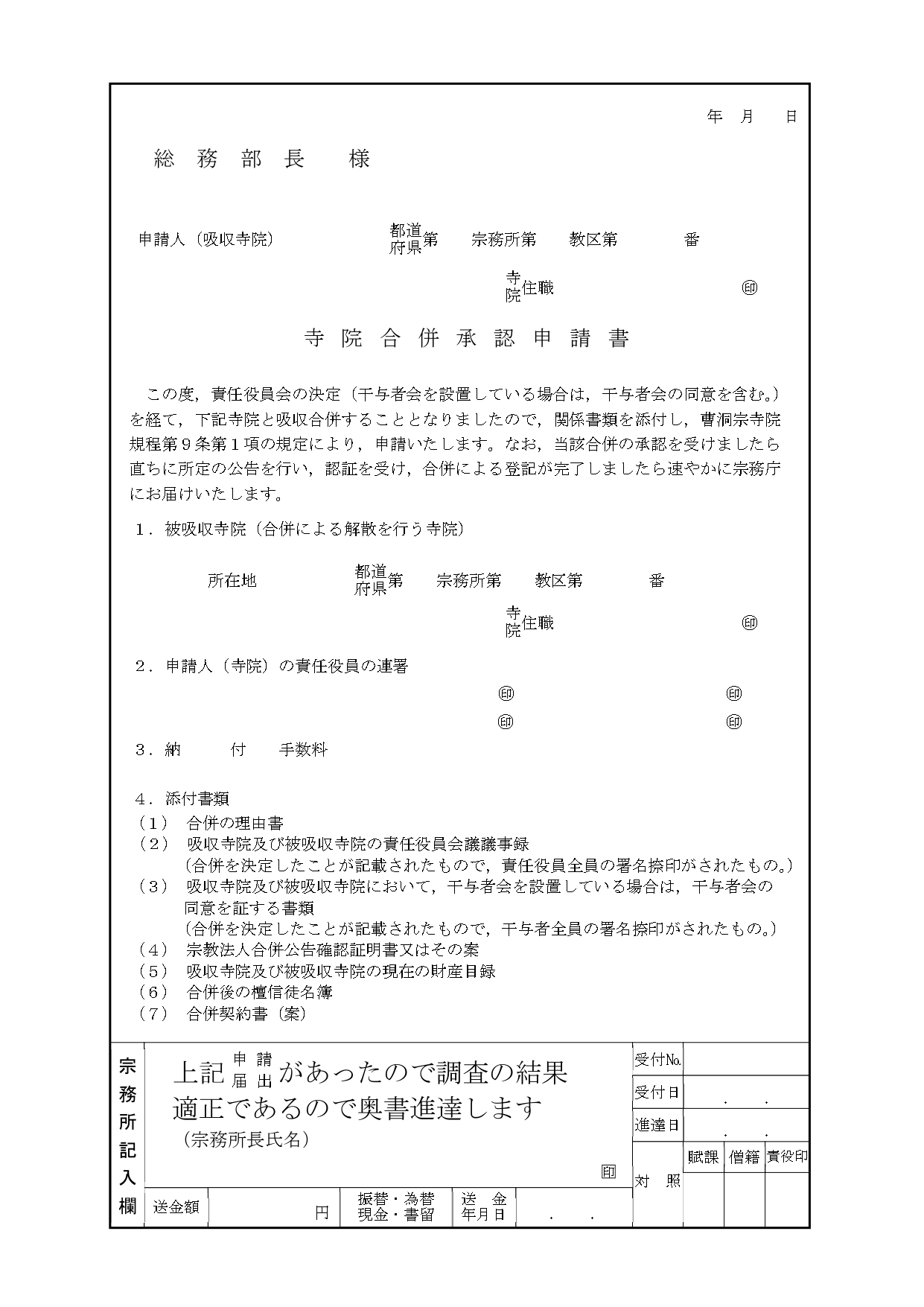 